РОССИЙСКАЯ ФЕДЕРАЦИЯКРАСНОЯРСКИЙ КРАЙМУНИЦИПАЛЬНОЕ БЮДЖЕТНОЕ ДОШКОЛЬНОЕ ОБРАЗОВАТЕЛЬНОЕ УЧРЕЖДЕНИЕ № 32«ДЕТСКИЙ САД КОМБИНИРОВАННОГО ВИДА «СНЕГИРЕК» ______________________________________________________________________________________663300, Красноярского края, г. Норильск, улица Севастопольская, дом 7/В, телефон (3919) 46 19 39Е-mall:mdou32@norcom.ruИнформация для родителейРубрика: «Наша жизнь»Работа по духовно-нравственному воспитанию в ДОУ посредством приобщения детей к истокам народной культуры.ПодготовилаИ.Ю. Козуровамузыкальный руководитель I квалификационной категорииМБДОУ «Детский сад №32 «Снегирек»Г. НорильскКрасноярского краяЭпоха перемен, охватившая нашу страну в 80-е годы прошлого столетия, повлекла за собой глобальные политические и экономические изменения в обществе, которые не могли не повлечь за собой изменения его устоев, ценностных ориентиров (в сторону приобретения материальных благ). А такие важные для общества категории как  доброта, милосердие, справедливость, отзывчивость, трудолюбие, гражданственность и патриотизм отодвинулись на дальний план или же вовсе исказились представления о них. Вопросам нравственного воспитания отводилось далеко не первое место. В обществе возник дефицит духовности. И сегодня перед нашим государством, обществом и каждым человеком возникала приоритетная задача – восстановление традиционной духовности и нравственности.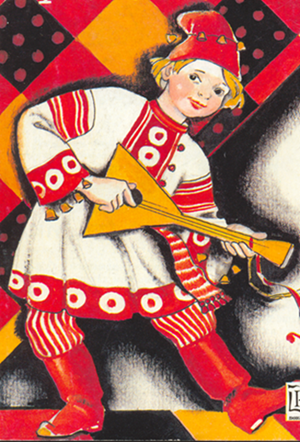 К выполнению поставленной задачи необходимо призвать всю систему образования, начиная с первой ее ступени – дошкольного образования. Ведь именно дошкольный возраст является периодом интенсивного развития человека и обладает огромными потенциальными возможностями для развития высших нравственных чувств. Анализируя педагогический процесс в современном детском саду, мы пришли к выводу, что наиболее целесообразно духовно-нравственное развитие дошкольников осуществлять в аспекте нравственно-патриотическое воспитание. Ведь именно здесь решаются задачи по воспитанию и развитию социальных навыков, навыков культуры чувств и переживаний, приобщения к народному искусству, национальному колориту и нравственным ценностям.Поэтому, одним из важных направлений в работе нашего ДОУ вот уже на протяжении 8 лет является приобщение детей к истокам народной культуры, посредством широкого использования фольклора (сказок, песен, частушек, пословиц, поговорок и т.п.), народных игр, обрядовых праздников. Ведь именно в народном творчестве, как нигде, отразились черты русского характера и присущие ему нравственные ценности – представления о доброте, красоте, правде, верности. Так, в ДОУ традиционно проводятся народные праздники, которые дают возможность детям познакомиться с особенностями быта предков, их обычаями, традициями, воспитывая уважительное  отношение к труду и восхищение мастерством человеческих рук, формируется чувство гордости к истории Родины, родному народу. Осенью  в детском саду проходят такие праздники, как 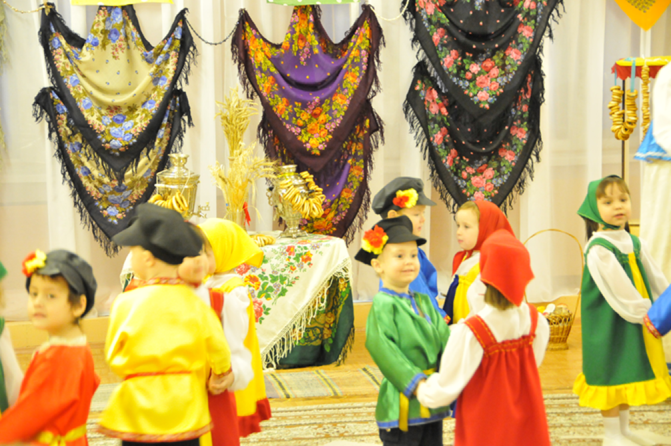     «Осенняя ярмарка»,  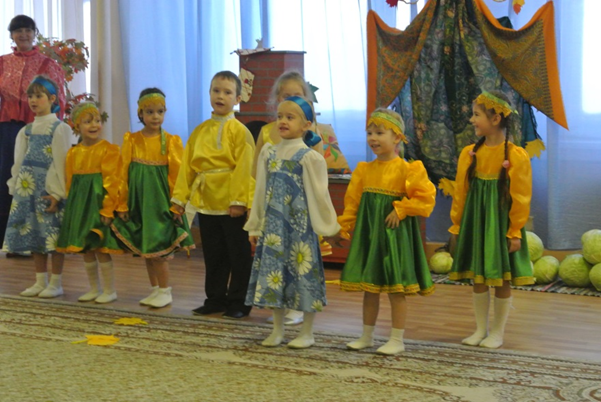 «Капустные вечёрки», зимой – «Святочные гулянья», «Екатерина-санница», «Антонов день», 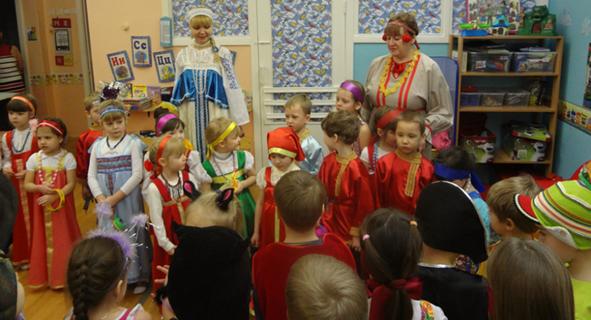 «Как на масленой недели»; весной – «Весенние посиделки», «Пасхальный перезвон», «Здравствуй солнышко»;  летом – «Семик», «Яблочный спас».  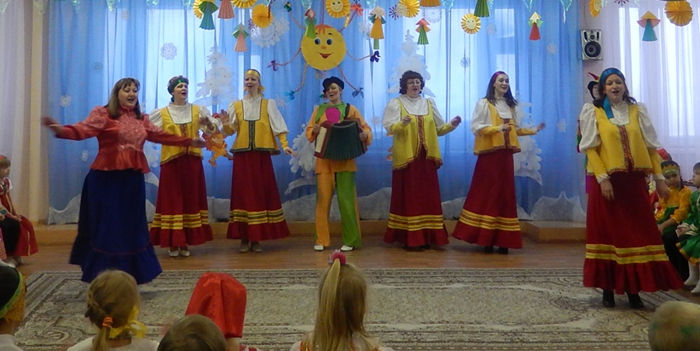 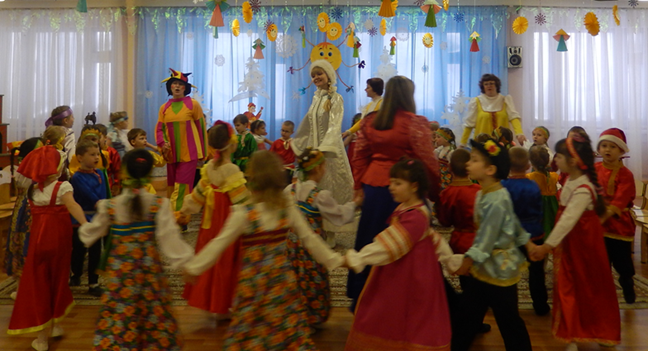          Вот один из них – «Покровские посиделки». 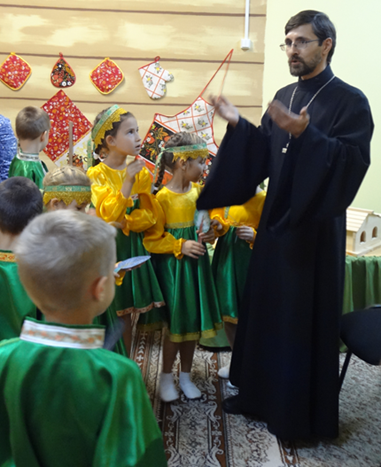 В ходе подготовки и проведения праздника, у дошкольников расширились представления о сущности (идеи, смысл) празднования «Покрова Пресвятой Богородицы» в православном контексте, ребятам об этом рассказал отец Сергий, и бытовом – его обычаях, традициях, народных приметах. В ходе праздника дети вспомнили пословицы о труде, ведь именно трудолюбивый человек в старину всегда был в почете, играли в народные игры «Кострома», «Златые ворота». А также соревновались в своем мастерстве: девочки в песне «Прялица», а мальчики – в песне «Во кузнице», принимая на себя образ мастеровых ребят. 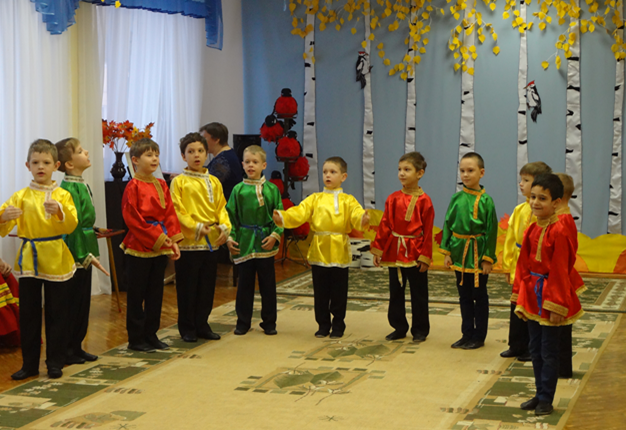 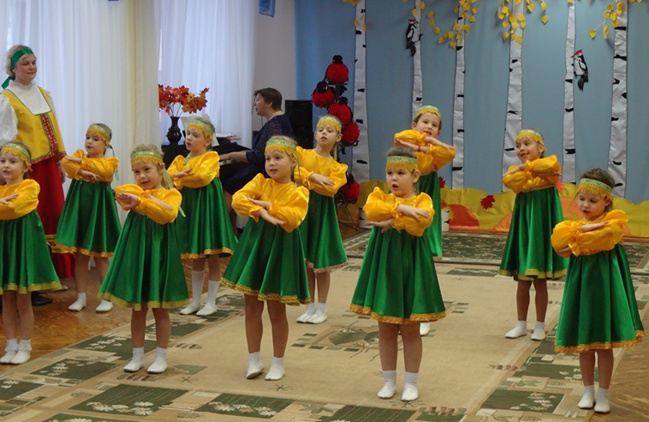 Украшением этого праздника стало выступление ансамбля «Казачок», который своей самобытностью, красочностью выступления покорил сердца всех присутствующих в зале детей и взрослых. 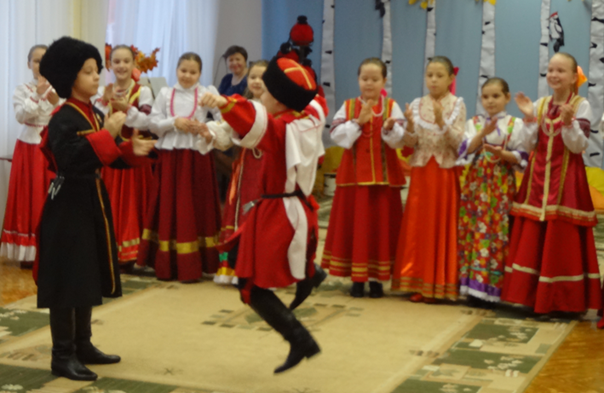 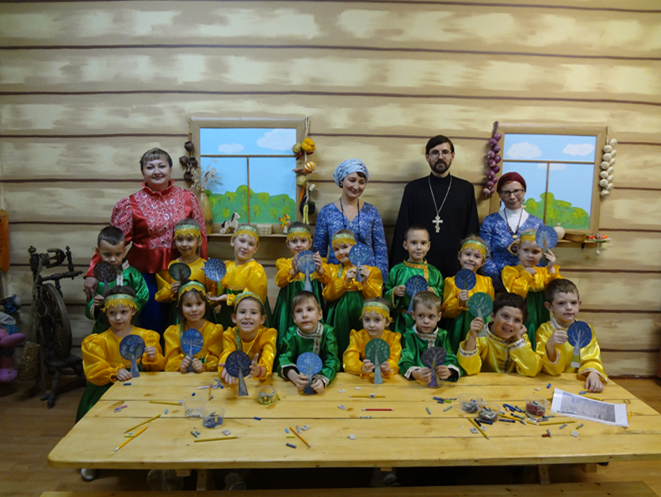 Закончился праздник в творческой мастерской, организованной при непосредственном участии педагогов Духовно-просветительского центра Норильской епархии Татьяны Николаевны Пучканевой и Елены Игоревны Финько. Для более полной реализации данного направления необходимо было, конечно, создать и необходимую предметно-развивающую среду: были изготовлены детские костюмы – косоворотки, сарафаны  (более 100 штук) и взрослые – на группу педагогов. На протяжении всего этого периода формировался музей быта: шефы нам сделали печку с ухватом, сколотили  стол и скамейки, со всех концов страны везлась утварь, предметы обихода, даже настоящая прялка. А минувшим летом 2016 года все эти драгоценные вещи поселились во вновь построившейся горнице детского сада –  в любимом месте всех ребят. Где проводятся не только экскурсии, но также и занятия по народно-прикладному искусству, устному творчеству.Таким  образом, приобретя определенный опыт по знакомству детей с народной культурой, и имея материальную базу в виде костюмерной и горницы, мы решили разработать творческий проект, который охватил бы детей старшего дошкольного возраста и их родителей, педагогов, назвав его «Родничок». Тем самым работа по приобщению детей к истокам народной культуры приобрела определенную логику и систему в работе.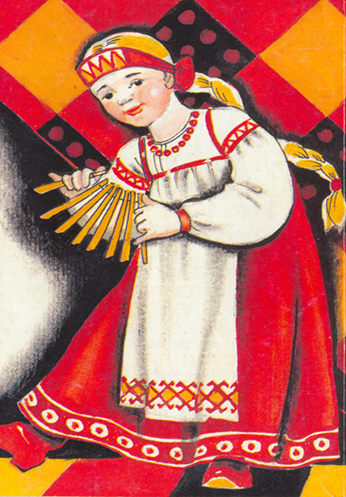 